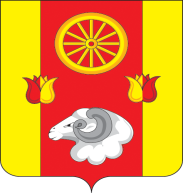                                                РОСТОВСКАЯ ОБЛАСТЬРЕМОНТНЕНСКИЙ РАЙОНМУНИЦИПАЛЬНОЕ ОБРАЗОВАНИЕ«КАЛИНИНСКОЕ СЕЛЬСКОЕ ПОСЕЛЕНИЕ»АДМИНИСТРАЦИЯ КАЛИНИНСКОГО СЕЛЬСКОГО ПОСЕЛЕНИЯПОСТАНОВЛЕНИЕ О внесении изменений в постановление от 17.10.2018 № 117 «Об утверждении муниципальнойпрограммы Калининского сельского поселения «Обеспечение качественными жилищно-коммунальнымиуслугами населения Калининского сельского поселения»           В соответствии с решением Собрания депутатов от 24.08.2021 № 169 «О внесении изменений в решение Собрания депутатов от 28.12.2020 № 142 «О бюджете Калининского сельского поселения Ремонтненского района на 2021 год и на плановый период 2022 и 2023 годов»,ПОСТАНОВЛЯЮ:           1.Внести в муниципальную программу Калининского сельского поселения «Обеспечение качественными жилищно-коммунальными услугами населения Калининского сельского поселения» изменения согласно приложению № 1 к данному постановлению.	2. Настоящее постановление подлежит обязательному размещению на официальном сайте Администрации Калининского сельского поселения.	 3.  Контроль за исполнением настоящего постановления оставляю за собой.Глава Администрации Калининского сельского поселения                                                   Г.Н. МазиркаПостановление вносит сектор экономики и финансов Приложение № 1 к постановлениюАдминистрации Калининскогосельского поселенияот 07.09.2021 № 52«Приложение № 1 к постановлениюАдминистрации Калининскогосельского поселения от 17.10.2018 № 117изложить в следующей редакции:Приложение № 3к муниципальной программе Калининского сельского поселения «Обеспечение качественными жилищно-коммунальными услугами населения Калининского сельского поселения»РАСХОДЫместного бюджета на реализацию муниципальной программы Калининского сельского поселения «Обеспечение качественными жилищно-коммунальными услугами населения Калининского сельского поселения»Приложение № 4к муниципальной программе Калининского сельского поселения «Обеспечение качественными жилищно-коммунальными услугами населения Калининского сельского поселения»РАСХОДЫна реализацию муниципальной программы Калининскогосельского поселения «Обеспечение качественными жилищно-коммунальными услугами населенияКалининского сельского поселения»07.09.2021с. Большое Ремонтное                          № 52«Ресурсное обеспечение муниципальной программы«Ресурсное обеспечение муниципальной программы«Ресурсное обеспечение муниципальной программы–Ресурсное обеспечение подпрограммы–объем бюджетных ассигнований на реализацию подпрограммы «Мероприятия в области коммунального хозяйства» из средств бюджета Калининского сельского поселения Ремонтненского района составляет 92,7 тыс. рублей;объем бюджетных ассигнований на реализацию подпрограммы по годам составляет (тыс. рублей): объем бюджетных ассигнований на реализацию подпрограммы «Мероприятия в области коммунального хозяйства» из средств бюджета Калининского сельского поселения Ремонтненского района составляет 92,7 тыс. рублей;объем бюджетных ассигнований на реализацию подпрограммы по годам составляет (тыс. рублей): объем бюджетных ассигнований на реализацию подпрограммы «Мероприятия в области коммунального хозяйства» из средств бюджета Калининского сельского поселения Ремонтненского района составляет 92,7 тыс. рублей;объем бюджетных ассигнований на реализацию подпрограммы по годам составляет (тыс. рублей): Ресурсное обеспечение подпрограммы–объем бюджетных ассигнований на реализацию подпрограммы «Благоустройство» из средств бюджета Калининского сельского поселения Ремонтненского района составляет 2924,6 тыс. рублей;объем бюджетных ассигнований на реализацию подпрограммы по годам составляет (тыс. рублей):№
п/пНаименование муниципальной программы, подпрограммы, номер и наименование основного мероприятияОтветственный исполнитель, соисполнитель, участникиОтветственный исполнитель, соисполнитель, участникиКод бюджетной классификации расходовКод бюджетной классификации расходовКод бюджетной классификации расходовКод бюджетной классификации расходовОбъем расходов
всего (тыс. рублей) В том числе по годам реализации муниципальной программыВ том числе по годам реализации муниципальной программыВ том числе по годам реализации муниципальной программыВ том числе по годам реализации муниципальной программыВ том числе по годам реализации муниципальной программыВ том числе по годам реализации муниципальной программыВ том числе по годам реализации муниципальной программыВ том числе по годам реализации муниципальной программыВ том числе по годам реализации муниципальной программыВ том числе по годам реализации муниципальной программыВ том числе по годам реализации муниципальной программыВ том числе по годам реализации муниципальной программы№
п/пНаименование муниципальной программы, подпрограммы, номер и наименование основного мероприятияОтветственный исполнитель, соисполнитель, участникиОтветственный исполнитель, соисполнитель, участникиГРБСР3ПрЦСРВРОбъем расходов
всего (тыс. рублей) 20192020202120222023202420252026202720282029203012344567891011121314151617181920I.Муниципальная программа Калининского сельского поселения «Обеспечение качественными жилищно-коммунальными услугами населения Калининского сельского поселения»Администрация Калининского сельского поселения       ххххх3017,3563,8656,5803,1145,5148,4100,0100,0100,0100,0100,0100,0100,01.Подпрограмма 1«Мероприятия в области коммунального хозяйства»Администрация Калининского сельского поселения       ххххх92,792,70,00,00,00,00,00,00,00,00,00,00,01.1.ОМ 1.1. «повышение качестваи надежности коммунальных услуг»Администрация Калининского сельского поселения       95195105 0202 1 00 256102440,00,00,00,00,00,00,00,00,00,00,00,00,01.2.ОМ 1.2. «Поддержание объектов водопроводного хозяйства поселения в состоянии, соответствующем нормативным и санитарным требованиям»Администрация Калининского сельского поселения       95195105 02 02 1 00 256102440,00,00,00,00,00,00,00,00,00,00,00,00,01.3.ОМ 1.3.«Разработка проектно-сметной документации на капитальный ремонт скважин»Администрация Калининского сельского поселения       951951050202 1 00256102440,00,00,00,00,00,00,00,00,00,00,00,00,01.4.ОМ 1.4.«Получение оценки достоверности определения стоимости проектных работ на проведение реконструкции внутрипоселковых водопроводных сетей»Администрация Калининского сельского поселения       95195105 02 02 1 00 256102440,00,00,00,00,00,00,00,00,00,00,00,00,01.5.ОМ 1.5.«Установка водонапорных башен»Администрация Калининского сельского поселения       95195105 02 02 1 00 8534024492,792,70,00,00,00,00,00,00,00,00,00,00,02.Подпрограмма 2 «Благоустройство»Администрация Калининского сельского поселения       ххххх2924,6471,1656,5803,1145,5148,4100,0100,0100,0100,0100,0100,0100,02.1.ОМ 2.1. «Уличное освещение»Администрация Калининского сельского поселения       95195105 03хх1561,1249,0216,5321,7105,5108,480,080,080,080,080,080,080,02.1.ОМ 2.1. «Уличное освещение»Администрация Калининского сельского поселения       95195105 0302 2 00 256202441561,1249,0216,5321,7105,5108,480,080,080,080,080,080,080,02.2.ОМ 2.2. «Озеленение»Администрация Калининского сельского поселения       95195105 03хх0,00,00,00,00,00,00,00,00,00,00,00,00,02.2.ОМ 2.2. «Озеленение»Администрация Калининского сельского поселения       05 0302 2 00 256302440,00,00,00,00,00,00,00,00,00,00,00,00,02.3.ОМ 2.3.«Содержание мест захоронения»Администрация Калининского сельского поселения       95195105 0302 2 00 25640244445,9131,9180,044,010,010,010,010,010,010,010,010,010,02.4.ОМ  2.4. «Прочее благоустройство»Администрация Калининского сельского поселения       95195105 0302 2 25650244877,690,2260,0437,410,010,010,010,010,010,010,010,010,02.5.ОМ 2.5. «Другие вопросы в области жилищно-коммунального хозяйства»Администрация Калининского сельского поселения95195105 0302 2 00 256602440,00,00,00,00,00,00,00,00,00,00,00,00,03.Подпрограмма 3 «Межевание земельных участков»Администрация Калининского сельского поселения       ххххх0,00,00,00,00,00,00,00,00,00,00,00,00,03.1ОМ 3.1.«Межевание земельных участков»Администрация Калининского сельского поселения       05 0302 2 00 256702400,00,00,00,00,00,00,00,00,00,00,00,00,0№
п/пНаименование муниципальной программы, номер и наименование подпрограммыИсточники финансирования Объем расходов
всего (тыс. рублей)В том числе по годам реализации муниципальной программыВ том числе по годам реализации муниципальной программыВ том числе по годам реализации муниципальной программыВ том числе по годам реализации муниципальной программыВ том числе по годам реализации муниципальной программыВ том числе по годам реализации муниципальной программыВ том числе по годам реализации муниципальной программыВ том числе по годам реализации муниципальной программыВ том числе по годам реализации муниципальной программыВ том числе по годам реализации муниципальной программыВ том числе по годам реализации муниципальной программыВ том числе по годам реализации муниципальной программы№
п/пНаименование муниципальной программы, номер и наименование подпрограммыИсточники финансирования Объем расходов
всего (тыс. рублей)20192020202120222023202420252026202720282029203012345678910111213141516I.Муниципальная программа «Обеспечение качественными жилищно-коммунальнымиуслугаминаселенияКалининскогосельскогопоселенияВсего 3013,3563,8656,5803,1145,5148,4100,0100,0100,0100,0100,0100,0100,0I.Муниципальная программа «Обеспечение качественными жилищно-коммунальнымиуслугаминаселенияКалининскогосельскогопоселенияобластной бюджет0,00,00,00,00,00,00,00,00,00,00,00,00,0I.Муниципальная программа «Обеспечение качественными жилищно-коммунальнымиуслугаминаселенияКалининскогосельскогопоселенияместный бюджет3013,3563,8656,5803,1145,5148,4100,0100,0100,0100,0100,0100,0100,0I.Муниципальная программа «Обеспечение качественными жилищно-коммунальнымиуслугаминаселенияКалининскогосельскогопоселениявнебюджетные источники-------------1.Подпрограмма «Мероприятия в области коммунального хозяйства»Всего 92,792,70,00,00,00,00,00,00,00,00,00,00,01.Подпрограмма «Мероприятия в области коммунального хозяйства»областной бюджет 0,00,00,00,00,00,00,00,00,00,00,00,00,01.Подпрограмма «Мероприятия в области коммунального хозяйства»местный бюджет92,792,70,00,00,00,00,00,00,00,00,00,00,01.Подпрограмма «Мероприятия в области коммунального хозяйства»внебюджетные источники2.Подпрограмма «Благоустройство»Всего 2920,6471,1656,5803,1145,5148,4100,0100,0100,0100,0100,0100,0100,02.Подпрограмма «Благоустройство»областной бюджет 0,00,00,00,00,00,00,00,00,00,00,00,00,02.Подпрограмма «Благоустройство»местный бюджет2920,6471,1656,5803,1145,5148,4100,0100,0100,0100,0100,0100,0100,02.Подпрограмма «Благоустройство»внебюджетные источники-------------3.Подпрограмма «Межевание земельных участков»Всего 0,00,00,00,00,00,00,00,00,00,00,00,00,03.Подпрограмма «Межевание земельных участков»областной бюджет 0,00,00,00,00,00,00,00,00,00,00,00,00,03.Подпрограмма «Межевание земельных участков»местный бюджет0,00,00,00,00,00,00,00,00,00,00,00,00,03.Подпрограмма «Межевание земельных участков»внебюджетные источники-------------